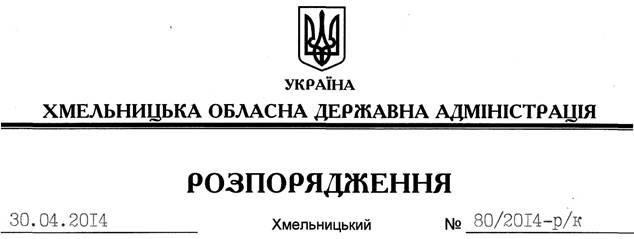 На підставі статей 6, 39 Закону України “Про місцеві державні адміністрації”:Внести такі зміни до розпорядження голови облдержадміністрації від 10.04.2014 № 65/2014-р/к “Про чергування у вихідні та святкові дні 19-21 квітня, 1-4 та 9-11 травня 2014 року”:1. Викласти пункт 1 до розпорядження у такій редакції:“1. Затвердити графік чергування заступників голови та керівників структурних підрозділів обласної державної адміністрації у вихідні та святкові дні 19-21 квітня, 01-04 та 09-11 травня 2014 року”.2. Викласти додаток до нього у новій редакції (додається).Голова адміністрації									  Л.ПрусПро внесення змін до розпорядження голови обласної державної адміністрації від 10.04.2014 № 65/2014-р/к